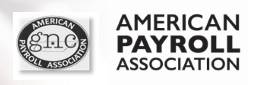 April Officer Board MeetingThursday, April 04, 201910:24 AMParticipant Access Code: 734147Attendees: Jan, Debbie, Darlene, Tina, Susan, Robert, Lisa, Bonetta, MelindaOld BusinessBonetta Bond, FPC: Welcome & call meeting to order Valerie Phillips, CPP:   (Absent)  Approval of minutes from March, 2019 meeting will happen at May meeting Not here will get next timeRobert Buck, CPP: Membership Update:Ekaterina Manning, CPP:  April Speaker, Josh Kendall, Thomas & CompanyApril TOPIC – not on Josh Kendal from Thomas & Company will be speak no subject. Need topic from Katya to send invite outMay – Jennifer Dolan, Robert HalfJune – David Gray, TranscorJuly – Matt Merriam, Rapid PaycardAug – TN Statewide Payroll Conference Aug 7 – 9Sept – OPEN – Potential speaker - Larry Phillips October – OPEN – Potential speaker – Attorney from Smile DirectNovember – Bruce Buchanan, Sebelist Buchanan Law, PLLCDecember – Gary Baucom, CeridianMelinda Stewart, CPP    Treasury Update and 2019 Budget Approval Melinda sent out prior to call, Lisa reviewing. 1371.33 deposits 1661.02 expenses 10839.11 book balance 20.96 outstanding keep for charity and presented next march. Need approval on proposed budget. Bonetta brought it to cutover meeting. Bonnetta approved and asked if anyone had changes. 1st to approve Darlene Greer 2nd Debbie Rule. How many gift cards do we need for April? One for Josh and one for door prize. Gift cards typically Visa’s but can do anything. Hold the restaurants for a later date and go ahead and buy 2 new ones. We have a $25 panda express and dickeys bbcue pit, and Krispy Kreme save for NPW. Bonetta asked if anything else for budget..nothing at this time.Katya Manning, CPP Bonetta reminded of end date and thanked everyone who participated. 2 week window of testing at end of April Spring CPP Study Group Update – will end 4/11/19Cumberland International Trucks1901 Lebanon PikeNashville, TN  37210Tina Pursley—NPW Ideas & Committee needed  Tina will announce at next meeting for committee members, trying to get us on the Nashville today show and start collecting items for the giftsDarlene Greer, CPP – Government Liaison Updates  she will have items on table by time of meetings. Not anything document yetJan Taylor, CPP – Community Service Update (Project) have not received any emails for suggestions so asked susan to send out an email to member to go to website for suggestions. If nothing by meeting date she will come up with something and announce thenDebbie Rule, CPP – APA Liaison Updates free webinar on demand pay that is hosted apa on 4/10 at 1pest, 37th congress including virtual congress, virtual congress costs 325 receive 15rch 2 general sessions 8  90 min workshops, video highlights, etc. Executives from IRS will be speaking. Upcoming bootcamp in May for CPP online classes. Strategic Leadership Certification program July 10th $1200, Payroll virtual class for implemneation on Aug 14th. Payroll tax forum june 19th 489.00Bonetta Bond, FPC – New Business Bonetta asked if anyone had any new business. We need to come up with a committee and determine what we will do for the chapter. Jan said she wanted to do some sort of raffle for whatever community service we do. 1-2 prizes for that drawing. Jan will be on the committee. Lisa is already on board and will help. We need something catchy about our chapter. Something people could take away like a brochure. Suggested a video of the chapter meetings to be played at table but concerns about the cost of having computer connection setup. Flyer with the National Chapter of the year and Tina will have Mimi create something like a brochure or flyer to be used. Someone will send Tina a list of items to include. Bonetta asked for everyone to email with any help or questions.  Looking for something that will make people want to stop by. Table will be provided and setup near registration area. Melinda asked if it needed to be manned the whole time or specific time frames. Lisa said depends on us and what we want to do. Bonetta stated definitely beginning and end of day and between classes. Lisa said during breaks…someone who is attending could do it. Good way to get chapter members involved. Create 15-30 minute time slots. Jan will check with a company about the Raffle Drum that we can rent for $16 a day. Lisa asked are we going to do any kind of contests for free entry? Need to pick someone by end of May. In the past we did a write up of why you want to attend. Jan says May be too late to do this year. Can we do at membership drive? And have as prize for next year? If we had a winner by end of June would have month of July to request off work. Form available needs to be updated/Tweek. If we try and do not get anything then we just would not do it. Are we going to eliminate the need of references? Bonetta thinks not necessary. Need permission from company to go? Lisa will find previous announcement and send out to everyone to review. . Bonetta Bond, FPC: Chapter Friend or Chapter Member suggestions Friend/Member –  no suggestions at this time asked that everyone thing about it over the next week and follow back up with Bonetta. We will not have one if we do not have one by next Friday. Lisa suggests the study group ending 4/11 recognize the teachers and Katya for organizing, Susan and Cumberland International for allowing us to have it there. Bonetta asked if separate or all at one time. Lisa suggested teachers all at one time and she will send list to Bonetta. Susan bring someone from her company if they need to be recognized. Someone offered to provide free lunch for the person from Cumberland. Susan will check to see if there are any. Lynn Putnam (secretary Treasurer) and Rick Otten is Controller/CFO who could be options. Upcoming Events:08/07/19 – 08/09/192019 TN Statewide Payroll Conference, “CSI:  Is Your Payroll a Crime Scene”Murfreesboro, TN – Embassy SuitesGNC is the “HOST” chapter this year – Committee neededAPA National Events:April 10 – Multi StateMay 14 – 18 – Congress Long Beach, CAJune 19 – Payroll Tax ForumJuly 10 – 12 – APA’s Strategic Leadership – Nashville, TNAugust 14 – Garnishment ForumOctober 31 – Preparing for Year-End and 2020  Greater Nashville Chapter of American Payroll Association Board Members:President:              Bonetta Bond, FPCPresident Elect:          Patsy CampbellSecretary:              Valerie Phillips, CPPTreasurer:              Melinda Stewart, CPPMembership:          Robert Buck, CPPEducation:              Ekatrina Manning, CPPPublic Relations:          Susan Young, CPPAPA Liaison:          Debbie Rule, CPPGovernment Liaison:      Darlene Greer, CPPNPW:             Tina Pursley, FPCCommunity Service:      Jan Taylor, CPPPast-President:          Lisa Wachter, CPPMembership PeriodTotal MembersAPA MembersCPPFPCCPAJDMBAPHR/SPHRSPHR-CPSHRM-SCPADP-CPSCompanies Represented2018-201913889685 1323195